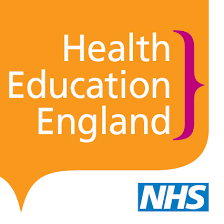 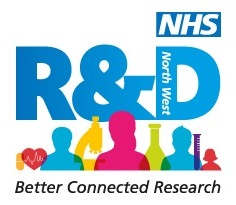 Leading Cultures of Research and Innovation: 
a leadership development programme.Application FormPlease return to Leanne.gregory@researchnorthwest.nhs.uk TitleFirst nameSurnameJob titleEmploying organisationContact telephone numberEmailPlease describe briefly the service you lead (max 200 words)Why are you interested in participating in this programme? What are the key things you hope to achieve as a consequence of participating?Dates9th March 20166th April 201611th May 201615th June 2015All workshops will take place at the Brockholes Reserve, Preston Lancs.Dates9th March 20166th April 201611th May 201615th June 2015All workshops will take place at the Brockholes Reserve, Preston Lancs.Do you have approval from your line manager to attend this programme?Yes          No (please circle as appropriate)